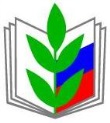 ОБЩЕРОССИЙСКИЙ ПРОФСОЮЗ ОБРАЗОВАНИЯКУРСКАЯ ОБЛАСТНАЯ ОРГАНИЗАЦИЯ ПРОФЕССИОНАЛЬНОГО СОЮЗА РАБОТНИКОВ НАРОДНОГО ОБРАЗОВАНИЯ И НАУКИ РОССИЙСКОЙ ФЕДЕРАЦИИ(Курская областная организация Общероссийского Профсоюза образования)КомитетПОСТАНОВЛЕНИЕВ 2022 году, объявленном в Общероссийском Профсоюзе образования Годом корпоративной культуры, деятельность Курской областной организации осуществлялась по приоритетным направлениям в соответствии с Уставом Профсоюза, планом работы, решениями выборных вышестоящих и областных коллегиальных органов. Круг задач профсоюзной работы в последнее десятилетие существенно расширился, но цели остаются неизменными. В условиях постоянных вызовов современности Профсоюз выполняет четкую миссию, осуществляя представительство и защиту индивидуальных и коллективных социальных, трудовых, профессиональных прав и интересов членов Профсоюза, добиваясь повышения качества их жизни, минимизируя и решая возникающие проблемы. Повышению эффективности решения данных задач в областной организации способствует проектно-программный метод, позволивший уже на этапе прогнозирования наглядно представлять систему действий и событий по тем или иным направлениям деятельности, выстраивать определенные траектории на пути к достижению желаемого результата для различных целевых групп, обобщить лучший опыт ведения профсоюзной работы.Сложившаяся система работы с молодежью позволила в 2016 году реализовать проект «Молодежная педагогическая школа», результаты которого стали стимулом к созданию Программы «Вектор П» (Профсоюз. Поддержка. Профессионализм) и уже в 2018 и в 2019 годах стать обладателями Губернаторского, а в 2020 и 2021 годах - Президентского грантов. В целом за прошедшее время в мероприятиях Программы «Вектор П» приняли личное участие более 2000 молодых педагогов со стажем работы до 3 лет, около 6000 молодых педагогов в возрасте до 35 лет, более 1000 студентов, осваивающих педагогические специальности организаций высшего образования и профессиональных образовательных организаций Курской области, многие из которых стали активистами Молодежных советов Курской областной организации Профсоюза. В 2022 году в рамках Программы были проведены 8 сессия МПШ, 3-й Форум студентов, 2-й Форум молодых педагогов «Встреча выпускников», продолжалась Акция «Скажи СПАСИБО своему учителю», Молодежный совет успешно участвовал в областном Фестивале работающей молодежи «Юность России», занял 2 место в интеллектуальной игре Молодежных советов ЦФО «Учительское многоборье», является активным участником Фестивалей молодых педагогов ЦФО «Общайся. Создавай. Применяй». Молодежный профактив востребован и проявляет себя профессионально на молодежных мероприятиях в других регионах, достойно представляет наше молодежное педагогическое сообщество на Всероссийской педагогической школе. 60 молодых педагогов в результате участия в МПШ и курсах повышения квалификации ОГБУ ДПО «Курский институт развития образования» стали участниками эксперимента по разработке индивидуального образовательного маршрута. Удалось добиться активного самостоятельного взаимодействия молодежных лидеров в целях решения проблем молодых специалистов на местах – через группы в мессенджерах, в работе которых также участвуют и сотрудники аппарата обкома Профсоюза, они проводят взаимные консультации по правовым вопросам, оказывают помощь практически в 70% проблемных ситуаций. Молодые активисты, проявившие себя в профсоюзной работе, приобретают авторитет среди коллег, руководителей, в органах, осуществляющих управление в сфере образования, местного самоуправления, оказывают помощь территориальным комитетам (Советам) в ведении информационной и правозащитной работы, при проведении профсоюзных мероприятий. Поэтому глобально программа «Вектор П» помимо содействия привлечению, адаптации и закреплению молодых кадров в отрасли решает еще и задачу воспитания социально ответственной молодежи с активной жизненной позицией, в чем заинтересован не только Профсоюз, но и социальные партнеры, принимающие в реализации Программы активное участие, а также общество в целом. Проблемной точкой реализации программы остается развитие инициативы и самостоятельности территориальных Молодежных советов в организации систематических событийных, конкурсных и иных мероприятий с молодыми педагогами в территориях, направленных на самореализацию молодежи, мотивирующих к профессиональному росту, охватывающих всех молодых педагогов в возрасте до 35лет, обеспечивающих их потребности, а также реализацию актуальных задач развития системы образования.Опыт реализации информационной политики обобщен в Программе «Информационная работа в Курской областной организации Профсоюза» в 2017 году, которая была дополнена и принята на новый пятилетний срок в 2022 году. Данная программа позволила объединить технические, кадровые, методические и организационные компоненты и ресурсы с целью эффективного PR-сопровождения профсоюзной работы. На данном этапе реализации обеспечена открытость деятельности выборных профсоюзных органов, информирование членов Профсоюза, работников сферы образования, социальных партнеров и общественности о деятельности профсоюзных организаций через электронную почту, чаты для разных категорий профактива в мессенджерах, сайт и сообщество ВКонтакте областной организации, сайты и странички на сайтах территориальных (18) и первичных организаций (75 %). Появились сообщества в социальной сети ВКонтакте у многих территориальных организаций, которые работают в оперативном и актуальном режиме с новостной информацией. Однако наряду со сложившейся позитивной практикой подготовки и опубликования ежегодных Публичных отчетов о деятельности коллегиальных профсоюзных органов пока не удалось добиться, чтобы все территориальные и первичные профсоюзные организации делали это качественно, в срок и в открытом доступе для членов Профсоюза и общественности. Осуществлялось взаимодействие с региональными средствами массовой информации. Совместно с ГТРК «Курск», ТРК «Сейм», ТРК «Такт», сетевым изданием «46ТВ» в разные годы были подготовлены сюжеты о региональной патриотической  Акции «Учителя Курской области в истории России», проведении Акции «Скажи СПАСИБО своему учителю!», торжественных мероприятиях, посвященных Дню учителя, сессиях Молодежной педагогической школы и др. Ежемесячно публикуются статьи и репортажи в профсоюзном издании «Наш взгляд», периодически – в газете «Мой Профсоюз». Территориальными и первичными профсоюзными организациями осуществляется подписка на печатные профсоюзные издания, размещались материалы о деятельности организаций в муниципальных средствах массовой информации. Областная организация Профсоюза обеспечивает подписку на газету ФНПР «Солидарность» все территориальные организации. Одним из направлений реализации программы «Информационная работа…» является обучение профактива в целях формирования востребованных профессиональных, социальных и личностных компетенций, адекватных современным социокультурным изменениям профессиональной жизнедеятельности работников российского образования. Стремительные изменения в отрасли образования, череда вызовов современности требуют от Профсоюза новых форматов, технологий и инструментов работы. В 2021 году в Профсоюзе началась реализация проекта «Профсоюзное образование», результатом которого станет формирование единой цифровой информационно-образовательной платформы, как корпоративной системы управления знаниями, обеспечивающей реализацию образовательных программ для членов Профсоюза, в том числе на основе телекоммуникационных и мобильных технологий. Все работники аппарата обкома Профсоюза регулярно проходят повышение квалификации в рамках реализации данного проекта, также на обучающие мероприятия периодически направляется и профсоюзный актив. В Курской областной организации в настоящее время работают постоянно действующие семинары для различных категорий профактива: председателей территориальных и первичных профсоюзных организаций, ревизионных комиссий, молодежных советов, внештатных правовых и технических инспекторов труда, бухгалтеров, ответственных за различные направления работы; в территориальных организациях – Школы профсоюзного актива. Деятельность всей структуры областной организации Профсоюза обеспечена необходимыми нормативными правовыми и профсоюзными документами, своевременно направляются информационно-методические пособия, рекомендации, информационные листки, памятки, регулярно изготавливается имиджевая продукция с символикой Профсоюза. 	Оздоровление в последние годы стало для Общероссийского Профсоюза образования не просто направлением работы, а принципом деятельности, и понимается в значительно более широком смысле, чем санаторно-курортное лечение. На фоне общих факторов, снижающих качество жизни и здоровья, таких как экология, химизация населения путем бесконтрольного приема лекарственных препаратов, последствия Covid-19, снижение качества питания, уровня жизни и материальных возможностей основной части населения, стрессовость геополитической обстановки в стране и мире, обостряются и специфические профессиональные факторы, присущие сфере образования - увеличивается интенсивность труда, повышается уровень требований к качеству деятельности педагога,  что приводит к постоянному напряжению, и, как следствие, к увеличению заболеваемости и профессиональному выгоранию.Впервые программа «Оздоровление» была принята в 2017 году на пятилетний срок, затем пролонгирована. Программный подход позволил определить и оптимизировать пути и условия для улучшения здоровья членов Профсоюза, внедрить идеи пропаганды здорового образа жизни, мотивировать и поддерживать соответствующие инициативы членов Профсоюза, вести работу по повышению доступности оздоровления и отдыха. Так, был внедрен механизм оптимизации расходов профбюджета через систему софинансирования всех уровней региональной профсоюзной структуры: областной, территориальных и первичных профсоюзных организаций, а также удешевления оздоровления, лечения и отдыха за счет приобретения большого количества путевок. В ходе реализации Программы за период с 2016 по 2019 годы наблюдалась положительная динамика количества оздоровленных членов Профсоюза и членов их семей. В 2020 году, вследствие глобальных ограничительных мер, связанных с профилактикой Covid-19, количество оздоровленных по профсоюзным путевкам существенно снизилось, а в 2021 и нынешнем году – снова возросло.   	Программа «Оздоровление» предусматривает поддержку и распространение здоровьеформирующих, здоровьеукрепляющих, физкультурно-оздоровительных и спортивных инициатив, таких как поездки выходного дня, туристические слеты, экскурсии, Дни Здоровья, товарищеские матчи и соревнования для работников системы образования и обучающихся профессионального и высшего образования. В 2022 году Курская городская организация стала инициатором и организатором спартакиады работников образования по 8 видам спорта при высочайшей активности первичных организаций и поддержке комитета образования г. Курска и руководителей образовательных организаций.На организацию данных спортивно-оздоровительных мероприятий организациями Профсоюза всех уровней направлялось в среднем 1 млн. 700 тыс. руб. ежегодно (в 2020 году вследствие ограничительных мер - 521,4 тыс. руб.).  Характерной особенностью является вовлечение в эту работу членов семей членов Профсоюза, что способствует и укреплению семейных ценностей. Неоднократно Курская областная организация благодаря эффективной реализации программы «Оздоровление» отмечалась Центральным советом Профсоюза как организация высокой социальной ответственности.В Общероссийском Профсоюзе образования с 2021 года реализуется проект Всероссийское движение «Профсоюз-территория здоровья», ставящий своей целью продвижение ценностей физической культуры и здорового образа жизни, развитие концепции активного долголетия в профсоюзном сообществе. Наши члены Профсоюза успешно участвуют в мероприятиях в рамках данного проекта. В этом году на Молодежной педагогической школе ежедневно проходили разнообразные по форме и с высокой двигательной активностью спортивные и физкультурные мероприятия, в которых принимали участие все участники МПШ.С 2020 года начата реализация проекта «Цифровизация Общероссийского Профсоюза образования», которая предполагает:- внедрение современного средства идентификации члена Профсоюза с помощью электронного профсоюзного билета или соответствующего мобильного приложения; - формирование единой цифровой среды в Профсоюзе, включая ведение единого электронного реестра членов Профсоюза, автоматизированный сбор статистических данных, участие в бонусных программах.Курская областная организация Профсоюза активно включилась в реализацию проекта. На данный момент в его реализации участвуют все территориальные и первичные организации Профсоюза.На учет в Автоматизированной информационной системе (АИС) поставлены почти 50 тысяч членов  Профсоюза, что составляет 99% от общей численности на 1 декабря 2022 года. Все они получили доступ к бонусной программе Профсоюза PROFKARDS по предоставлению скидок и бонусов для приобретения широкого спектра товаров и услуг, которая активно развивается. С марта 2020 года в связи с профилактикой Covid-19 обком Профсоюза осваивал и на данный момент активно использует  дистанционные формы работы, в том числе с помощью ZOOM, Telegram для организации массовых мероприятий: президиумов, пленумов, семинаров и совещаний, форумов и т.п. Для этого были разработаны и направлены в территориальные организации соответствующие инструкции.   Различные профсоюзные инициативы, реализуемые в формате проектов, стали долгосрочными. Назовем такие как «Марафон добрых дел», «Смотр художественной самодеятельности», «Смотр агитбригад», «Скажи СПАСИБО своему Учителю» и другие. А акция «Солдатские обелиски», третий год реализуемая в областной организации, уверены, в следующем году получит новый импульс в связи с юбилеем Курской битвы. Появляются и новые проекты, которые, мы уверены, получат распространение и продолжение: проект «Растим смену» по ориентации школьников и старшеклассников, имеющих склонности и соответствующие способности, на педагогическую профессию, проекты территориальных организаций «Подарок первокласснику», «Дети – будущее Профсоюза». В настоящее время все без исключения профсоюзные организации - областная, территориальные, первичные, рядовые члены профсоюза, как и многие другие общественные организации и граждане России, постоянно принимают активное участие в сборе гуманитарной помощи, денежных средств для беженцев, жителей Донецкой, Луганской республик, Херсонской и Запорожской областей, а также российских воинов, участников специальной военной операции. Кроме того, финансовая помощь оказывается членам Профсоюза и их семьям, пострадавшим от обстрелов ВСУ и стихийных бедствий. На заседаниях президиума областного, районных комитетов и советов регулярно слушаются вопросы о ходе реализации программ и проектов. Особенностью  профсоюзных программ является их гибкость  и открытость для внесения необходимых корректив и дополнений. Презентация социально направленных программ Курской областной организации ежегодно проходит на Курской Коренской ярмарке, других значимых площадках. В нынешнем году областная организация участвовала в обсуждении «Стратегии развития Курской области до 2030 года» в районах и городах области, и представляла эти программы, а также на выставке «Семь слагаемых успеха Курского образования».Успех деятельности Курской областной организации Профсоюза, как части Общероссийского Профсоюза образования, в значительной мере зависит от того, насколько все участники образовательных отношений – органы власти, работодатели и работники, обучающиеся и общественность - объединены общими целями и задачами. И от того, насколько организационно крепким и активным в практической реализации общих задач будет Профсоюз, напрямую зависит его способность предупреждать и решать проблемы, создавать условия для развития социальной ответственности своих членов на основе общих принципов, ценностей и приоритетов, а также влиять на общественное мнение.Пленум обкома ПрофсоюзаП О С Т А Н О В Л Я Е Т:1. Признать успешным опыт использования в работе областной организации Профсоюза проектно-программного метода. Областному комитету, выборным коллегиальным органам территориальных организаций Профсоюза продолжить работу по реализации и повышению эффективности действия программ «Цифровизация в Общероссийском Профсоюзе образования», «Информационная работа на 2022-2026гг.», «Оздоровление», «Вектор П» (Профсоюз. Поддержка. Профессионализм). С этой целью: -  продолжать сотрудничество по данным вопросам с органами власти Курской области, региональными и муниципальными органами, осуществляющими управление в сфере образования, руководителями образовательных организаций, в том числе в рамках реализации «Стратегии развития образования Курской области до 2030 года»;- через систему обучения повышать профессионализм, квалификацию и функциональную грамотность профсоюзного актива для эффективного решения уставных задач, а также использования с этой целью проектно-программного метода работы;- изучать, обобщать и распространять лучшие практики участия территориальных и первичных организаций в проектах и программах областной организации и реализации собственных проектов и программ;- содействовать активизации деятельности территориальных Молодежных советов по оказанию помощи молодым коллегам в адаптации и закреплении в образовательных учреждениях через организацию зональных Профсоюзных лабораторий и включение в другие формы работы;- совершенствовать формы, повышать качество информирования членов Профсоюза, работников отрасли и социальных партнеров, общественности о результатах профсоюзной работы, реализации социально направленных программ в Интернет-ресурсах, через практику Публичных отчетов, на различных региональных и муниципальных площадках;- регулярно проводить и систематизировать результаты социологических исследований, мониторингов, опросов с целью использования их результатов для разработки и внесения предложений вышестоящим профсоюзным органам и социальным партнерам по актуальным проблемам, требующим защиты прав и интересов работников и студентов, а также разработки, принятия и реализации соответствующих социальных программ;- развивать и повышать доступность инновационных форм работы для членов Профсоюза и членов их семей, в том числе оздоровления и отдыха по льготной цене и на условиях софинансирования профбюджетов всех уровней, различных форм спортивной, физкультурно-массовой работы, профилактики синдрома профессионального выгорания, пропаганды здорового образа жизни       в рамках реализации областной Программы «Оздоровление», услуг кредитно-потребительского кооператива «Образование», программы Профсоюза PROFKARDS;-  развивать систему мер по кадровому укреплению территориальных организаций, поддерживать в актуальном состоянии базы кадрового резерва, а также обеспечить включение его в систему профсоюзного обучения;-  использовать успешный опыт реализации проектов и программ для повышения мотивации профсоюзного членства и организационного укрепления профсоюзных организаций;-   обеспечить рациональное и эффективное расходование профбюджета на выполнение уставных задач Профсоюза, принять дополнительные меры по финансовому укреплению областной организации, в том числе добиваться консолидации финансовых средств на уровне областной, территориальных организаций Профсоюза с целью расширения финансовых возможностей профбюджета для реализации социально направленных программ и проектов;-   развивать предусмотренные действующим законодательством способы и методы пополнения доходной части профбюджета за счет участия в грантовых и других конкурсах;2. Территориальным и первичным организациям Профсоюза:   -   включать в планы работы участие в основных мероприятиях областных программ и проектов, вовлекать в них как можно большее число членов Профсоюза, использовать данную работу для повышения мотивации профсоюзного членства и организационного укрепления профсоюзных организаций;- повышать вовлеченность членов Профсоюза в дела организации и достижение стратегических целей, добиваться обеспечения единства и общности всех членов организации, предоставляющей им равные возможности непосредственного участия в деятельности и самореализации;- повышать авторитет профсоюзных организаций, способствовать развитию позитивного имиджа Профсоюза у социальных партнеров и общественности, членов Профсоюза за счет повышения эффективности диалога с органами власти, участия в государственно-общественном управлении образовательными организациями, коллективно-договорного регулирования трудовых отношений, обеспечения поддержки социальных партнеров в реализации имеющихся и разработке новых проектов и программ;-   обеспечить ежегодную подготовку и размещение в свободном доступе публичных отчетов о работе выборных профсоюзных органов, а также оперативное и актуальное наполнение сайтов, страничек, групп первичных и территориальных организаций;-   молодежным советам и территориальным организациям вовлекать всех молодых педагогов в возрасте до 35 лет в различные мероприятия Программы «Вектор П» (Профсоюз. Поддержка. Профессионализм);-  обеспечивать участие различных категорий профсоюзного актива в обучающих мероприятиях обкома профсоюза с применением современных форм и методов обучения, а также активизировать работу Школ профсоюзного актива территориальных и первичных организаций;- использовать возможности единой автоматизированной системы учёта членов Профсоюза, электронного профсоюзного билета, а также программы Профсоюза PROFKARDS для обеспечения устойчивости, непрерывности и полноты учёта профсоюзного членства, совершенствования качества профсоюзной статистики и создания условий для дополнительной экономической поддержки работников.	 3. Контроль за выполнением данного постановления возложить на зам. председателя областной организации Металиченко С.С. Председатель Курской областной 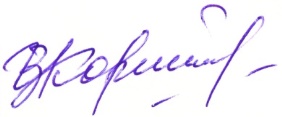 организации Профсоюза             				     И.В. Корякина         15 декабря 2022 года         15 декабря 2022 года г. Курск г. Курск          № 06-01          № 06-01О ходе и задачах реализации Курской областной организацией Профсоюза программ и проектов «Цифровизация в Общероссийском Профсоюзе образования», «Информационная работа на 2022-2026гг.», «Оздоровление», «Вектор П» (Профсоюз. Поддержка. Профессионализм) в 2022 г.О ходе и задачах реализации Курской областной организацией Профсоюза программ и проектов «Цифровизация в Общероссийском Профсоюзе образования», «Информационная работа на 2022-2026гг.», «Оздоровление», «Вектор П» (Профсоюз. Поддержка. Профессионализм) в 2022 г.годтыс. руб.кол-во приобретенных путевок для членов Профсоюза20168000150020178500158220187032160220197654,5164720202526,654920217120,2186920227201,01923кол-во мероприятийохвачено человек201660312 тыс.201783717 тыс.2018более 100022 тыс.20191250более 25 тыс.2020около 20010тыс.202194617тыс.20221124более 20тыс.